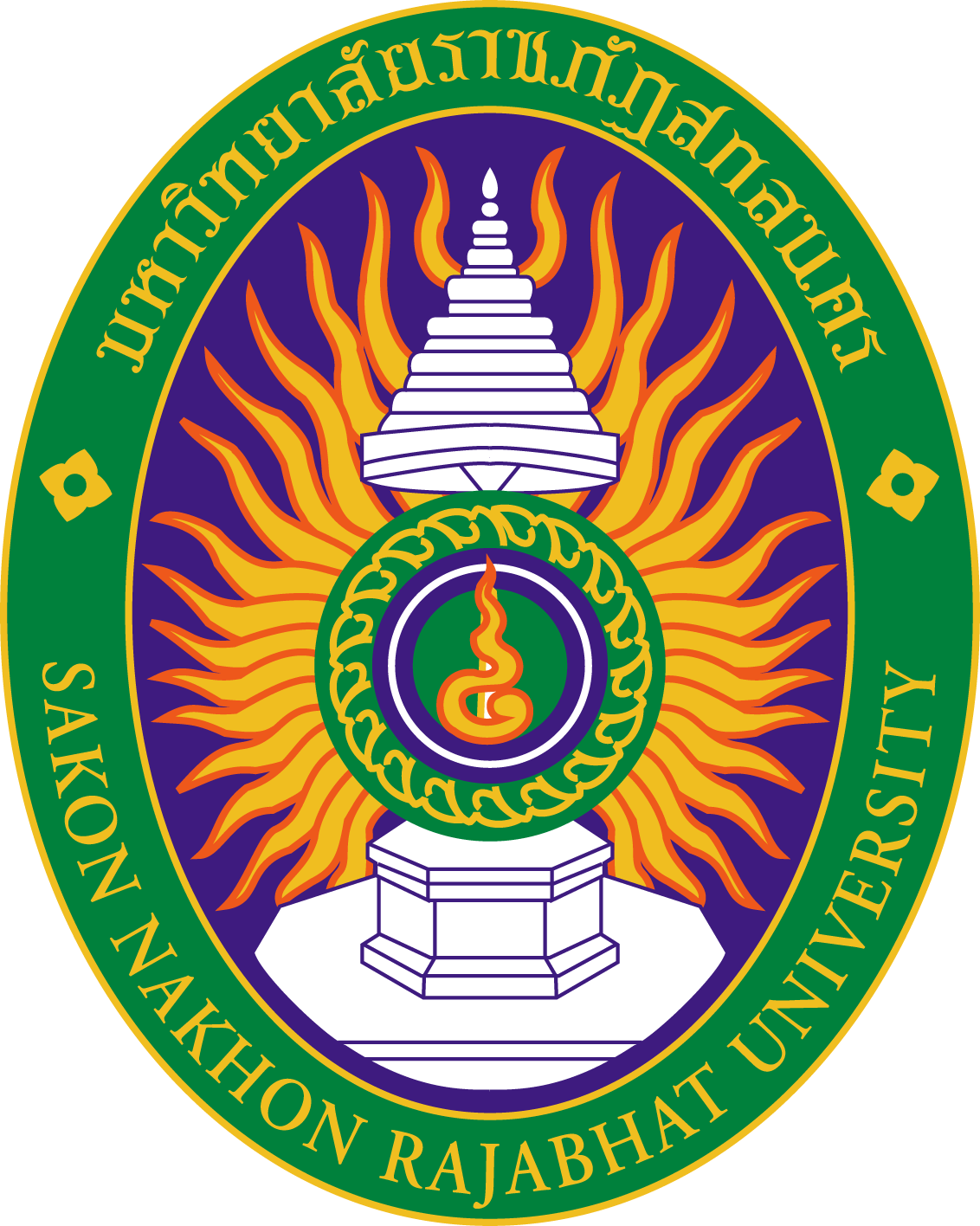 บทสรุปสำหรับผู้บริหารความเป็นมาและความสำคัญการดำเนินงานในปีงบประมาณ พ.ศ. 25593. ผลการดำเนินงานในปีงบประมาณ พ.ศ. 2559ปัจจัยแห่งความสำเร็จ  ปัญหาอุปสรรคในการดำเนินงานคำนำสารบัญหน้าบทสรุปสำหรับผู้บริหาร	บทที่ 1 บทนำ	บทที่ 2 ผลการดำเนินการบทที่ 3 สรุปปัจจัยแห่งความสำเร็จและปัญหาอุปสรรค			ภาคผนวก 	คำสั่ง	       ที่           เรื่อง แต่งตั้งคณะทำงานจัดทำแผนบริหารและพัฒนาบุคลากรของ   		(ชื่อหน่วยงาน)	        	                                    บทที่ 1บทนำความเป็นมาและความสำคัญการดำเนินการในปีงบประมาณ พ.ศ. 2559 	การดำเนินงานตามแผนบริหารและพัฒนาบุคลากรมหาวิทยาลัยราชภัฏสกลนคร ประจำปีงบประมาณ พ.ศ. 2559 ประกอบด้วยเนื้อหา 6 เรื่องที่สำคัญ ได้แก่ 	1) การวิเคราะห์ความต้องการอัตรากำลังและแผนอัตรากำลัง 	2) การพัฒนาบุคลากร  	3) ระบบค่าตอบแทนและสวัสดิการ 	4) ระบบการประเมิน 	5) ระบบความก้าวหน้าในสายวิชาชีพ 	6) การรักษาไว้และเกษียณบทที่ 2ผลการดำเนินการ	ได้ผลการดำเนินงานตามแผนบริหารและพัฒนาบุคลากรมหาวิทยาลัยราชภัฏสกลนคร ประจำปีงบประมาณ พ.ศ. 2559 ดังต่อไปนี้1. การวิเคราะห์ความต้องการอัตรากำลังและแผนอัตรากำลัง 	1.1  การดำเนินการในปีงบประมาณ พ.ศ. 2559	 																																													2. การพัฒนาบุคลากร  ตารางที่ 1 แสดงผลการประเมินตามแผนพัฒนาบุคลากรมหาวิทยาลัยราชภัฏสกลนคร  ประจำปีงบประมาณ พ.ศ. 2559ตารางที่ 2  แสดงผลการดำเนินโครงการตามประเด็นยุทธศาสตร์ตามแผนพัฒนาบุคลากร                 ประจำปีงบประมาณ พ.ศ. 2559 สรุปได้ดังนี้3. ระบบค่าตอบแทนและสวัสดิการ     3.1 การดำเนินการในปีงบประมาณ พ.ศ. 2559																																											4. ระบบการประเมิน     4.1 การดำเนินการในปีงบประมาณ พ.ศ. 2559																																											5. ระบบความก้าวหน้าในสายวิชาชีพ     5.1 การดำเนินการในปีงบประมาณ พ.ศ. 2559																																											6. การรักษาไว้และเกษียณ    6.1 การดำเนินการในปีงบประมาณ พ.ศ. 2559																																											บทที่ 3สรุปปัจจัยแห่งความสำเร็จและปัญหาอุปสรรคปัจจัยแห่งความสำเร็จ  ปัญหาอุปสรรคในการดำเนินงานประเด็นยุทธศาสตร์/เป้าประสงค์ตัวชี้วัดเป้าหมาย2559ผลประเมินผู้รับผิดชอบการเสริมสร้างสมรรถนะและทักษะการปฏิบัติงานให้แก่บุคลากรการเสริมสร้างสมรรถนะและทักษะการปฏิบัติงานให้แก่บุคลากรการเสริมสร้างสมรรถนะและทักษะการปฏิบัติงานให้แก่บุคลากรการเสริมสร้างสมรรถนะและทักษะการปฏิบัติงานให้แก่บุคลากรการเสริมสร้างสมรรถนะและทักษะการปฏิบัติงานให้แก่บุคลากร1.1 บุคลากรสายวิชาการมีสมรรถนะและทักษะในวิชาชีพที่เหมาะสมตามสายงานและตอบสนองต่อยุทธศาสตร์ของมหาวิทยาลัย1.1.1 ร้อยละของบุคลากรสายวิชาการได้รับการพัฒนาสมรรถนะและทักษะด้านการเรียนการสอนร้อยละ 60ทุกคณะ/บัณฑิตวิทยาลัย/สำนักส่งเสริมฯ1.1 บุคลากรสายวิชาการมีสมรรถนะและทักษะในวิชาชีพที่เหมาะสมตามสายงานและตอบสนองต่อยุทธศาสตร์ของมหาวิทยาลัย1.1.2 ร้อยละบุคลากรสายวิชาการที่ได้รับการพัฒนาทักษะการวิจัย และการบริการวิชาการร้อยละ 30ทุกคณะ/บัณฑิตวิทยาลัย/สถาบันวิจัยฯ1.1 บุคลากรสายวิชาการมีสมรรถนะและทักษะในวิชาชีพที่เหมาะสมตามสายงานและตอบสนองต่อยุทธศาสตร์ของมหาวิทยาลัย1.1.3 ร้อยละอาจารย์ประจำที่เข้าร่วมประชุมวิชาการหรือนำเสนอผลงานวิชาการทั้งในและต่างประเทศร้อยละ 10ทุกคณะ/บัณฑิตวิทยาลัย/สถาบันวิจัยฯ1.1 บุคลากรสายวิชาการมีสมรรถนะและทักษะในวิชาชีพที่เหมาะสมตามสายงานและตอบสนองต่อยุทธศาสตร์ของมหาวิทยาลัย1.1.4 ระดับความพึงพอใจของนักศึกษาต่อคุณภาพการสอนของอาจารย์และสิ่งสนับสนุนการเรียนรู้เกณฑ์การประเมินระดับ 1 ความพึงพอใจของนักศึกษาต่อคุณภาพการสอนของอาจารย์และสิ่งสนับสนุนการเรียนรู้ เฉลี่ย < 1.0ระดับ 2 ความพึงพอใจของนักศึกษาต่อคุณภาพการสอนของอาจารย์และสิ่งสนับสนุนการเรียนรู้ เฉลี่ย < 1.1-2.0ระดับ 3 ความพึงพอใจของนักศึกษาต่อคุณภาพการสอนของอาจารย์และสิ่งสนับสนุนการเรียนรู้ เฉลี่ย < 2.1-3.0ระดับ 4 ความพึงพอใจของนักศึกษาต่อคุณภาพการสอนของอาจารย์และสิ่งสนับสนุนการเรียนรู้ เฉลี่ย < 3.1-4.0ระดับ 5 ความพึงพอใจของนักศึกษาต่อคุณภาพการสอนของ   อาจารย์และสิ่งสนับสนุนการเรียนรู้ เฉลี่ย < 4.1-5.0ระดับ 3ทุกคณะ/สำนักส่งเสริมฯ1.2 พัฒนาบุคลากรสายสนับสนุนวิชาการให้มีสมรรถนะและทักษะในวิชาชีพในการปฏิบัติงานที่ตอบสนองต่อยุทธศาสตร์ของมหาวิทยาลัย1.2.1 ร้อยละบุคลากรสายสนับสนุน ได้รับการพัฒนาสมรรถนะและทักษะวิชาชีพและนำความรู้และทักษะที่ได้จากการพัฒนามาใช้ในการปฏิบัติหน้าที่ร้อยละ 50ทุกหน่วยงาน/กองนโยบายและแผน1.2 พัฒนาบุคลากรสายสนับสนุนวิชาการให้มีสมรรถนะและทักษะในวิชาชีพในการปฏิบัติงานที่ตอบสนองต่อยุทธศาสตร์ของมหาวิทยาลัย1.2.2 ร้อยละบุคลากรสายสนับสนุนได้รับการพัฒนาความรู้และ             ทักษะการวิจัยร้อยละ 30ทุกหน่วยงาน/สถาบันวิจัยฯ1.2 พัฒนาบุคลากรสายสนับสนุนวิชาการให้มีสมรรถนะและทักษะในวิชาชีพในการปฏิบัติงานที่ตอบสนองต่อยุทธศาสตร์ของมหาวิทยาลัย1.2.3 ร้อยละความพึงพอใจของผู้ใช้บริการต่อหน่วยงานสนับสนุนร้อยละ 80ทุกหน่วยงาน2. การวางแผนอัตรากำลังและการสร้างความมั่นคงในอาชีพ2. การวางแผนอัตรากำลังและการสร้างความมั่นคงในอาชีพ2. การวางแผนอัตรากำลังและการสร้างความมั่นคงในอาชีพ2. การวางแผนอัตรากำลังและการสร้างความมั่นคงในอาชีพ2. การวางแผนอัตรากำลังและการสร้างความมั่นคงในอาชีพ2.1 ส่งเสริมให้บุคลากรมีความมั่นคงในการทำงาน2.1.1 ร้อยละของอาจารย์ประจำที่มีวุฒิปริญญาเอกหรือเทียบเท่าต่ออาจารย์ประจำร้อยละ 15สำนักงานอธิการบดี/งานบริหารบุคคลและนิติการ2.1 ส่งเสริมให้บุคลากรมีความมั่นคงในการทำงาน2.1.2 ร้อยละอาจารย์ที่ดำรงตำแหน่งทางวิชาการร้อยละ 20งานบริหารบุคคลและนิติการ2.1 ส่งเสริมให้บุคลากรมีความมั่นคงในการทำงาน2.1.3 จำนวนบุคลากรสายสนับสนุนที่ได้รับความก้าวหน้า           ตามสายงาน5 คนทุกหน่วยงาน/งานบริหารบุคคลและนิติการ2.2 ปรับโครงสร้างและอัตรากำลังให้เหมาะสมกับภารกิจและทิศทางการพัฒนามหาวิทยาลัย2.2.1 ระดับความสำเร็จของการปรับปรุงโครงสร้างและกรอบอัตรากำลังเกณฑ์การประเมินระดับ 1 ไม่มีการดำเนินการระดับ 2 มีการวิเคราะห์โครงสร้างและกรอบอัตรากำลัง            ระดับหน่วยงานย่อยระดับ 3 มีการวิเคราะห์โครงสร้างและกรอบอัตรากำลังระดับ            มหาวิทยาลัยระดับ 4 มีการปรับปรุงโครงสร้างและกรอบอัตรากำลังระดับ 5 โครงสร้างและกรอบอัตรากำลังได้รับอนุมัติจากผู้บริหาร            มหาวิทยาลัยระดับ 3งานบริหารบุคคลและนิติการ/สำนักส่งเสริมฯ/กองนโยบายและแผน2.3 การพัฒนาระบบการสรรหาบุคลากรที่เหมาะสมกับภารกิจและทิศทางการพัฒนามหาวิทยาลัย2.3.1 ระดับความสำเร็จของแผนความต้องการอัตรากำลังสายวิชาการและสายสนับสนุนที่สอดคล้องกับทิศทางการพัฒนามหาวิทยาลัยเกณฑ์การประเมินระดับ 1 ไม่มีการดำเนินการระดับ 2 มีการชี้แจงแนวนโยบายระดับ 3 มีการวิเคราะห์โครงสร้างและกรอบอัตรากำลัง           ระดับหน่วยงานย่อยระดับ 4 มีการวิเคราะห์อัตรากำลังสายผู้สอนและสายสนับสนุน           ระดับสถาบันระดับ 5 แผนความต้องการอัตรากำลังบุคลากรสายผู้สอนและ            สายสนับสนุนระดับสถาบันจากผู้บริหารมหาวิทยาลัยระดับ 3กองนโยบายและแผน3. การเสริมสร้างคุณธรรมและจริยธรรมให้แก่บุคลากร3. การเสริมสร้างคุณธรรมและจริยธรรมให้แก่บุคลากร3. การเสริมสร้างคุณธรรมและจริยธรรมให้แก่บุคลากร3. การเสริมสร้างคุณธรรมและจริยธรรมให้แก่บุคลากร3. การเสริมสร้างคุณธรรมและจริยธรรมให้แก่บุคลากร3.1 บุคลากรมีคุณธรรม จริยธรรมและปฏิบัติตามจรรยาบรรณวิชาชีพ3.1.1 ระดับความสำเร็จของการปฏิบัติตามจรรยาบรรณวิชาชีพคณาจารย์ เกณฑ์การประเมินระดับ 1 ไม่มีการดำเนินการระดับ 2 มีคำสั่งแต่งตั้งคณะกรรมการดำเนินงานตามจรรยาบรรณวิชาชีพ มหาวิทยาลัยราชภัฏสกลนครระดับ 3 มีการให้ความรู้ด้านจรรยาบรรณอาจารย์ระดับ 4 มีคู่มือจรรยาบรรณวิชาชีพอาจารย์ระดับ 5 มีการคัดเลือกอาจารย์ที่เป็นแบบอย่างที่ดีในการปฏิบัติ ตามจรรยาบรรณวิชาชีพอาจารย์ระดับ 3สำนักส่งเสริมวิชาการและงานทะเบียน4. การพัฒนาผู้บริหารของมหาวิทยาลัยทุกระดับให้เป็นผู้นำการบริหารมหาวิทยาลัยในยุคใหม่ที่ก้าวทันการเปลี่ยนแปลง4. การพัฒนาผู้บริหารของมหาวิทยาลัยทุกระดับให้เป็นผู้นำการบริหารมหาวิทยาลัยในยุคใหม่ที่ก้าวทันการเปลี่ยนแปลง4. การพัฒนาผู้บริหารของมหาวิทยาลัยทุกระดับให้เป็นผู้นำการบริหารมหาวิทยาลัยในยุคใหม่ที่ก้าวทันการเปลี่ยนแปลง4. การพัฒนาผู้บริหารของมหาวิทยาลัยทุกระดับให้เป็นผู้นำการบริหารมหาวิทยาลัยในยุคใหม่ที่ก้าวทันการเปลี่ยนแปลง4. การพัฒนาผู้บริหารของมหาวิทยาลัยทุกระดับให้เป็นผู้นำการบริหารมหาวิทยาลัยในยุคใหม่ที่ก้าวทันการเปลี่ยนแปลง4.1 ผู้บริหารทุกระดับได้รับการพัฒนาทักษะการบริหาร4.1.1 ร้อยละผู้บริหารได้รับการพัฒนาทักษะการบริหารร้อยละ 50งานบริหารบุคคลและนิติการ/งานบริหารทั่วไป/กองนโยบายและแผน5. การพัฒนามหาวิทยาลัยสู่องค์กรการเรียนรู้5. การพัฒนามหาวิทยาลัยสู่องค์กรการเรียนรู้5. การพัฒนามหาวิทยาลัยสู่องค์กรการเรียนรู้5. การพัฒนามหาวิทยาลัยสู่องค์กรการเรียนรู้5. การพัฒนามหาวิทยาลัยสู่องค์กรการเรียนรู้5.1 มหาวิทยาลัยราชภัฏสกลนครเป็นองค์กรแห่ง การเรียนรู้ 5.1.2 ร้อยละของหน่วยงานระดับคณะ สำนัก สถาบันที่มีการบริหาร        จัดการความรู้ร้อยละ 80ทุกหน่วยงาน/กองนโยบายและแผน6. การพัฒนาระบบสร้างแรงจูงใจเพื่อรักษาบุคลากรที่มีคุณภาพสูงไว้กับหน่วยงาน6. การพัฒนาระบบสร้างแรงจูงใจเพื่อรักษาบุคลากรที่มีคุณภาพสูงไว้กับหน่วยงาน6. การพัฒนาระบบสร้างแรงจูงใจเพื่อรักษาบุคลากรที่มีคุณภาพสูงไว้กับหน่วยงาน6. การพัฒนาระบบสร้างแรงจูงใจเพื่อรักษาบุคลากรที่มีคุณภาพสูงไว้กับหน่วยงาน6. การพัฒนาระบบสร้างแรงจูงใจเพื่อรักษาบุคลากรที่มีคุณภาพสูงไว้กับหน่วยงาน6.1 มหาวิทยาลัยมีระบบสร้างแรงจูงใจที่มีประสิทธิภาพในการรักษาบุคลากรที่มีสมรรถนะสูงไว้กับหน่วยงาน6.1.1 ระดับความสำเร็จของระบบและกลไกในการบริหารทรัพยากรบุคคลเพื่อพัฒนาและธำรงรักษาไว้ให้บุคลากรมีคุณภาพและประสิทธิภาพเกณฑ์การประเมินระดับ 1 ไม่มีการดำเนินการระดับ 2 มีระบบและกลไกในการบริหารทรัพยากรบุคคลที่เป็นการส่งเสริมสมรรถนะในการปฏิบัติงาน เช่น การสรรหา การจัดวางคนลงตำแหน่ง การกำหนดเส้นทางเดินของตำแหน่ง การสนับสนุนเข้าร่วมประชุม ฝึกอบรมและหรือเสนอผลงานทางวิชาการ การประเมินผลการปฏิบัติงาน มาตรการสร้างขวัญกำลังใจ มาตรการลงโทษ รวมทั้งการพัฒนา และรักษาบุคลากรที่มีคุณภาพ ระดับ 3 มีระบบส่งเสริมสนับสนุนบุคลากรที่มีศักยภาพสูงให้มีโอกาสประสบความสำเร็จและก้าวหน้าในอาชีพอย่างรวดเร็วตามสายงานระดับ 4 มีระบบสวัสดิการและเสริมสร้างสุขภาพที่ดี และสร้างบรรยากาศที่ดีให้บุคลากรทำงานได้อย่างมีประสิทธิภาพและอยู่อย่างมีความสุข ระดับ 5 มีการประเมินความพึงพอใจของบุคลากรทุกระดับอย่างเป็นระบบและมีแนวทางในการปรับปรุงพัฒนาเพื่อให้ดีขึ้นระดับ 3ทุกหน่วยงาน/งานบริหารบุคคลและนิติการ/กองนโยบายและแผน7. การส่งเสริมคุณภาพชีวิตของบุคลากร7. การส่งเสริมคุณภาพชีวิตของบุคลากร7. การส่งเสริมคุณภาพชีวิตของบุคลากร7. การส่งเสริมคุณภาพชีวิตของบุคลากร7. การส่งเสริมคุณภาพชีวิตของบุคลากร7.1 การจัดสวัสดิการที่เหมาะสมแก่บุคลากร7.1.1 ระดับความสำเร็จของแผนการให้สวัสดิการของบุคลากรเกณฑ์การประเมินระดับ 1 ไม่มีการดำเนินการระดับ 2 มีคำสั่งแต่งตั้งคณะกรรมการการให้สวัสดิการของบุคลากรระดับ 3 มีการรวบและเผยแพร่ข้อมูลสวัสดิการของบุคลากรระดับ 4 มีแผนการให้สวัสดิการของบุคลากรระดับ 5 มีการเผยแพร่แผนการให้สวัสดิการของบุคลากรระดับ 3งานบริหารบุคคลและนิติการ/งานบริหารทั่วไป7.1 การจัดสวัสดิการที่เหมาะสมแก่บุคลากร7.1.2 ระดับความพึงพอใจของข้าราชการและผู้ปฏิบัติงานต่อสภาพแวดล้อมการทำงานและระบบสวัสดิการ  เกณฑ์การประเมินระดับ 1 ความพึงพอใจของข้าราชการและผู้ปฏิบัติงานต่อสภาพแวดล้อมการทำงานและระบบสวัสดิการ ร้อยละ 50  ระดับ 2 ความพึงพอใจของข้าราชการและผู้ปฏิบัติงานต่อสภาพแวดล้อมการทำงานและระบบสวัสดิการ ร้อยละ 55ระดับ 3 ความพึงพอใจของข้าราชการและผู้ปฏิบัติงานต่อสภาพแวดล้อมการทำงานและระบบสวัสดิการ ร้อยละ 60ระดับ 4 ความพึงพอใจของข้าราชการและผู้ปฏิบัติงานต่อสภาพแวดล้อมการทำงานและระบบสวัสดิการ ร้อยละ 65ระดับ 5 ความพึงพอใจของข้าราชการและผู้ปฏิบัติงานต่อสภาพแวดล้อมการทำงานและระบบสวัสดิการ ร้อยละ 70ระดับ 3ทุกหน่วยงาน/งานบริหารบุคคลและนิติการประเด็นยุทธศาสตร์ผลการดำเนินโครงการผลการดำเนินโครงการคิดเป็นร้อยละประเด็นยุทธศาสตร์โครงการที่ดำเนินการ (โครงการ)โครงการทั้งหมดที่กำหนดไว้ในแผนฯ (โครงการ)คิดเป็นร้อยละการเสริมสร้างสมรรถนะและทักษะการปฏิบัติงานให้แก่บุคลากรการวางแผนอัตรากำลังและการสร้างความมั่นคงในวิชาชีพการเสริมสร้างคุณธรรมและจริยธรรมให้แก่บุคลากรการพัฒนาผู้บริหารของมหาวิทยาลัยทุกระดับให้เป็นผู้นำการบริหารมหาวิทยาลัย ในยุคใหม่ที่ก้าวทันการเปลี่ยนแปลงการพัฒนามหาวิทยาลัย สู่องค์กรการเรียนรู้การพัฒนาระบบสร้างแรงจูงใจเพื่อรักษาบุคลากรที่มีคุณภาพสูงไว้กับหน่วยงานการส่งเสริมคุณภาพชีวิตของบุคลากร     รวมทั้งหมด